В Республике Казахстан Постановлением Правительства Республики Казахстан №119 от 12.02.2013г. внесены изменения и дополнения к Постановлению «Об утверждении перечня заболеваний, против которых проводятся профилактические прививки, Правил их проведения и групп населения, подлежащих плановым прививкам» №2295 от 30.12.2009г.В календарь профилактических прививок внедрена коклюшная очищенная вакцина, комбинированная с другими анатоксинами (АбКДС) и инактивированная полиомиелитная вакцина (ИПВ).Преимущество очищенной коклюшной вакцины в существенном снижении частоты развития побочных реакций. Инактивированная полиомиелитная вакцина с улучшенными характеристиками безопасности, позволяет исключить риск развития вакцин ассоциированного полиомиелита у привитых и контактных. Коклюшная очищенная вакцина, комбинированная с другими анатоксинами и инактивированная полиомиелитная вакцина проводится детям 2, 3, 4, 18 месяцев. 6 летним детям проводится коклюшная очищенная вакцина, комбинированная с другими анатоксинами. Все используемые вакцины сертифицированы Всемирной организацией здравоохранения, зарегистрированы в Республике Казахстан.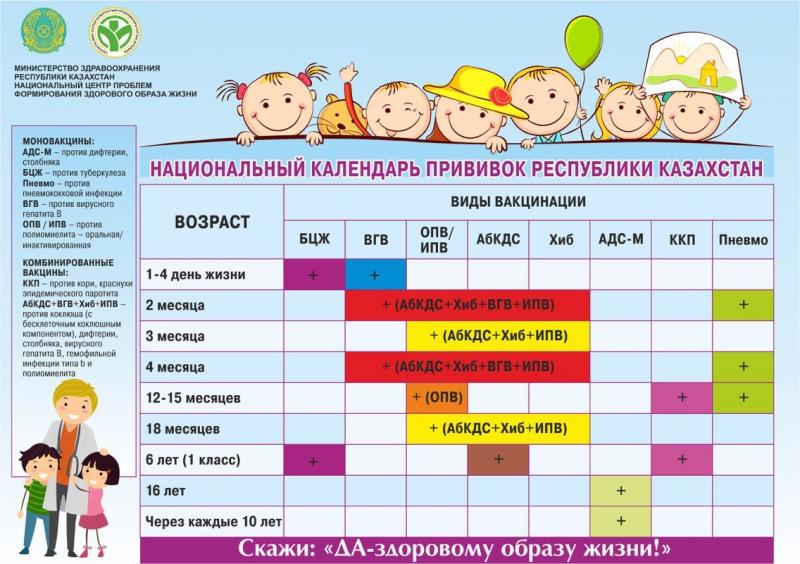 